РЕШЕНИЕРассмотрев проект решения Городской Думы Петропавловск-Камчатского городского округа о внесении изменений в Регламент Городской Думы Петропавловск-Камчатского городского округа, принятый решением Городской Думы Петропавловск-Камчатского городского округа от 24.12.2007 № 2-р, заместителем председателя Городской Думы Петропавловск-Камчатского городского округа, председателем Комитета по местному самоуправлению и межнациональным отношениям Кирносенко А.В., в соответствии с частью 9 статьи 27, 29 Устава Петропавловск-Камчатского городского округа, Городская Дума Петропавловск-Камчатского городского округаРЕШИЛА:1. Внести в Регламент Городской Думы Петропавловск-Камчатского городского округа, принятый решением Городской Думы Петропавловск-Камчатского городского округа от 24.12.2007 № 2-р, следующие изменения:1) пункт 9 части 9 статьи 9 изложить в следующей редакции:«9) по истечении календарного года направляет Главе Петропавловск-Камчатского городского округа, исполняющему полномочия председателя Городской Думы, информацию о деятельности комитета Городской Думы.»;2) дополнить статьей 11.1 следующего содержания:«Статья 11.1 Заочное голосование1. По инициативе председателя комитета Городской Думы (в случае его отсутствия – по инициативе заместителя председателя комитета Городской Думы) может быть организовано заседание комитета Городской Думы в виде заочного голосования, при условии согласия всего численного состава комитета Городской Думы.2. Организация заочного голосования осуществляется работниками аппарата Городской Думы путем опроса членов комитета Городской Думы (в том числе по техническим средствам связи) с последующим письменным закреплением мнения членов комитета Городской Думы в опросном листе. Форма опросного листа разрабатывается комитетом Городской Думы самостоятельно.При этом количество опрошенных лиц не может быть менее половины             от численного состава комитета Городской Думы.»;3) статью 13 дополнить частью 3 следующего содержания:«3. Заседания Комиссии Городской Думы по Регламенту и депутатской этике проводятся по мере необходимости, но не реже 1 раза в полгода.Информация о деятельности Комиссии Городской Думы по Регламенту и депутатской этике 1 раз в полгода докладывается на сессии Городской Думы.»;4) в статье 14:а) в части 6 слова «три месяца» заменить словом «полгода»;б) в абзаце втором части 8 слово «ежеквартально» заменить словами              «по истечении календарного года»;5) часть 3 статьи 15 исключить;6) предложение первое абзаца второго части 4 статьи 43 после слов «Если проект повестки дня сессии не принят» дополнить словами «в целом»;7) часть 7 статьи 49 изложить в следующей редакции:«7. Контроль за исполнением поручений Городской Думы осуществляется в порядке, предусмотренном статьей 80 настоящего Регламента.»;8) в части 2 статьи 58 слова «следующие виды решений» заменить словами «следующие виды протокольных решений»;9) часть 1 статьи 61 изложить в следующей редакции:«1. При внесении в Городскую Думу проекта правового акта, лицами, указанными в части 3 статьи 42 настоящего Регламента (далее – субъекты правотворческой инициативы), должны быть представлены:1) сопроводительное письмо на имя Главы городского округа, исполняющего полномочия председателя Городской Думы (за исключением случаев, когда проект правового акта разработан аппаратом Городской Думы и вносится Главой городского округа);2) текст проекта правового акта Городской Думы с указанием на титульном листе субъекта правотворческой инициативы, внесшего проект; 3) пояснительная записка, обосновывающая необходимость принятия правового акта, включающая характеристику его целей и основных положений, и предложения об отмене, изменении и дополнении действующих правовых актов Городской Думы в развитие данного проекта правового акта;4) финансово-экономическое обоснование (в случае внесения проекта правового акта, реализация которого потребует дополнительных материальных, финансовых средств и иных затрат);5) подробное экономическое обоснование предложенных элементов налогообложения в проекте правового акта Городской Думы (в случае внесения проекта правового акта, устанавливающего, изменяющего и отменяющего местные налоги и сборы городского округа, предоставляющего льготы по их уплате);6) документы, предусмотренные Решением Городской Думы Петропавловск-Камчатского городского округа от 23.12.2014 № 286-нд «О порядке проведения оценки регулирующего воздействия проектов муниципальных нормативных правовых актов, затрагивающих вопросы осуществления предпринимательской и инвестиционной деятельности», подтверждающие проведение оценки регулирующего воздействия проекта решения, (в случае внесения проекта решения, затрагивающего вопросы осуществления предпринимательской и инвестиционной деятельности).»;10) статью 64 дополнить частью 7 следующего содержания:«7. В отношении разработанных аппаратом Городской Думы проектов правовых актов, носящих ненормативный характер, правовая экспертиза не проводится.»;11) статью 77 после слова «расследования» дополнить словом «проверок»;12) часть 2 статьи 80 изложить в следующей редакции:«2. Работа по контролю за исполнением поручений Городской Думы возлагается на аппарат Городской Думы.»;12) статью 80.1 изложить в следующей редакции:«Статья 80.1 Контроль за исполнением решений Городской Думы 1. В целях выявления этапа исполнения решения, причин, затрудняющих его исполнение, а также лиц, препятствующих исполнению решения или игнорирующих решение Городской Думы, ответственное подразделение аппарата Городской Думы, назначенное распоряжением Главы городского округа, осуществляет контроль за исполнением решений Городской Думы, включенных в план нормотворческой деятельности Городской Думы на полугодие.Ответственное подразделение аппарата Городской Думы в месячный срок со дня окончания планируемого периода подготавливает и направляет Главе городского округа отчет о выполнении плана работы Городской Думы за истекший период.2. Решения Городской Думы ставятся на контроль в случае, если в них указывается лицо, на которое возлагается контроль за исполнением решения Городской Думы (далее - ответственный).Ответственный обязан представлять письменную информацию Главе городского округа, а также выступать с сообщениями о ходе выполнения решения Городской Думы на заседании соответствующего комитета Городской Думы.3. После заслушивания на комитете информации о ходе выполнения решения Городской Думы комитетом принимается одно из следующих решений - рекомендовать Городской Думе:1) снять решение с контроля как исполненное;2) продлить срок исполнения решения;3) возложить контрольные полномочия на иное лицо;4) отменить решение;5) изменить решение или дополнить его;6) принять дополнительное решение.4. Протокол заседания комитета Городской Думы в течение 2 рабочих дней со дня заседания соответствующего комитета Городской Думы направляется Главе городского округа.5. Работу комитетов Городской Думы по контролю за исполнением решений Городской Думы, предложений, высказанных депутатами, служебных писем, обращений граждан координирует председатель соответствующего комитета Городской Думы.	6. Не реже чем один раз в полгода на сессии рассматривается вопрос о ходе исполнения решений Городской Думы.».	2. Направить настоящее решение в газету «Град Петра и Павла» для опубликования. 3. Настоящее решение вступает в силу со дня его подписания.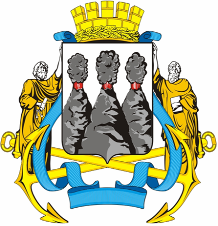 ГОРОДСКАЯ ДУМАПЕТРОПАВЛОВСК-КАМЧАТСКОГО ГОРОДСКОГО ОКРУГАот 26.08.2015 № 806-р35-я сессияг.Петропавловск-КамчатскийО внесении изменений в Регламент Городской Думы Петропавловск-Камчатского городского округа, принятый решением Городской Думы Петропавловск-Камчатского городского округа от 24.12.2007 № 2-рГлава Петропавловск-Камчатского городского округа, исполняющий полномочия председателя Городской Думы        К.Г. Слыщенко